ที่ ชย ๗๑๕๐๑/ว		   			      	              องค์การบริหารส่วนตำบลกุดชุมแสง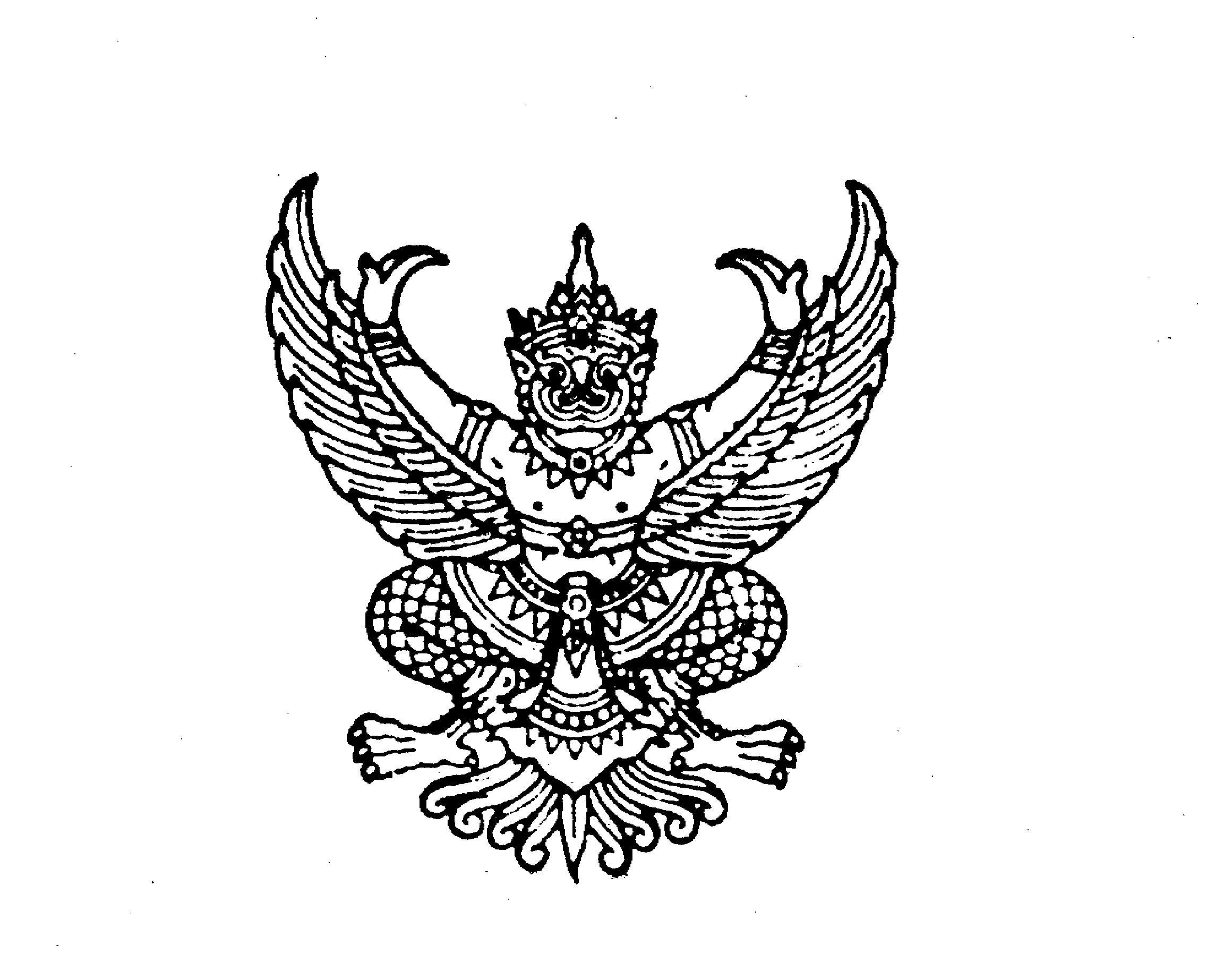 								    อำเภอหนองบัวแดง ชย ๓๖๒๑๐            ธันวาคม  ๒๕๖๑เรื่อง	แจ้งแผนดำเนินงานรับซื้อขยะรีไซเคิลเรียน	กำนัน/ผู้ใหญ่บ้าน/สมาชิกองค์การบริหารส่วนตำบลกุดชุมแสงสิ่งที่แนบมาด้วย  ๑.  แผนการดำเนินงานรับซื้อขยะรีไซเคิล                                      จำนวน  ๑  ฉบับ                     ๒.  บัญชีรายชื่อสมาชิกกองทุนขยะรีไซเคิล (ที่เสียชีวิต)                      จำนวน  ๑  ฉบับ	ตามที่  องค์การบริหารส่วนตำบลกุดชุมแสง  โดย  กองทุนหลักประกันสุขภาพระดับท้องถิ่นหรือพื้นที่ตำบลกุดชุมแสง  ได้ดำเนินโครงการ  สิ่งแวดล้อมดี  ชีวีมีสุข  ทุกชุมชนน่าอยู่  น่าอาศัย  (ชุมชนปลอดขยะ)  ปี  ๒๕๕๖  ขึ้น  โดยมีการจัดตั้งกองทุนขยะรีไซเคิลพร้อมทั้งบริการ  ออกรับซื้อขยะรีไซเคิลในทุกหมู่บ้าน  ซึ่งได้ดำเนินการไปแล้วตั้งแต่เดือนสิงหาคม  ๒๕๕๖ – ธันวาคม  ๒๕๖๑  แล้วนั้น           เพื่อให้ดำเนินงานตามโครงการดังกล่าวเป็นไปด้วยความเรียบร้อย  องค์การบริหารส่วนตำบลกุดชุมแสง  จึงขอส่งแผนการดำเนินงานรับซื้อขยะรีไซเคิล  ประจำเดือน  มกราคม  ๒๕62  มาเพื่อขอความร่วมมือให้ท่านประชาสัมพันธ์ให้ประชาชนในหมู่บ้านของท่านทราบรายละเอียด  ตามเอกสารที่แนบมาท้ายนี้  หวังว่าคงได้รับความร่วมมือ  จากท่านด้วยดีเช่นเคย  ขอขอบคุณมา  ณ  โอกาสนี้             จึงเรียนมาเพื่อโปรดพิจารณาดำเนินการต่อไป                                                               ขอแสดงความนับถือ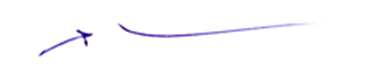 	           ( นายสุรัตน์  จันทราศรี )                               นายกองค์การบริหารส่วนตำบลกุดชุมแสงแผนการรับซื้อขยะรีไซเคิล กองทุนขยะรีไซเคิล ตำบลกุดชุมแสงประจำเดือน มกราคม 2562*หมายเหตุ   กำหนดการอาจมีการเปลี่ยนแปลงได้ตามความเหมาะสม                   * หมายเหตุ  หักเงินค่าฌาปนกิจสมาชิกกองทุนขยะรีไซเคิล  ศพละ 20  บาทที่ ชย ๗๑๕๐๑/ว28	   			      	               องค์การบริหารส่วนตำบลกุดชุมแสง								    อำเภอหนองบัวแดง ชย ๓๖๒๑๐          30   มกราคม  ๒๕62เรื่อง	แจ้งแผนดำเนินงานรับซื้อขยะรีไซเคิลเรียน	กำนัน/ผู้ใหญ่บ้าน/สมาชิกองค์การบริหารส่วนตำบลกุดชุมแสงสิ่งที่แนบมาด้วย  ๑.  แผนการดำเนินงานรับซื้อขยะรีไซเคิล                                      จำนวน  ๑  ฉบับ                     ๒.  บัญชีรายชื่อสมาชิกกองทุนขยะรีไซเคิล (ที่เสียชีวิต)                      จำนวน  ๑  ฉบับ	ตามที่  องค์การบริหารส่วนตำบลกุดชุมแสง  โดย  กองทุนหลักประกันสุขภาพระดับท้องถิ่นหรือพื้นที่ตำบลกุดชุมแสง  ได้ดำเนินโครงการ  สิ่งแวดล้อมดี  ชีวีมีสุข  ทุกชุมชนน่าอยู่  น่าอาศัย  (ชุมชนปลอดขยะ)  ปี  ๒๕๕๖  ขึ้น  โดยมีการจัดตั้งกองทุนขยะรีไซเคิลพร้อมทั้งบริการ  ออกรับซื้อขยะรีไซเคิลในทุกหมู่บ้าน  ซึ่งได้ดำเนินการไปแล้วตั้งแต่เดือนสิงหาคม  ๒๕๕๖ – มกราคม  ๒๕62  แล้วนั้น           เพื่อให้ดำเนินงานตามโครงการดังกล่าวเป็นไปด้วยความเรียบร้อย  องค์การบริหารส่วนตำบลกุดชุมแสง  จึงขอส่งแผนการดำเนินงานรับซื้อขยะรีไซเคิล  ประจำเดือน  กุมภาพันธ์  ๒๕62  มาเพื่อขอความร่วมมือให้ท่านประชาสัมพันธ์ให้ประชาชนในหมู่บ้านของท่านทราบรายละเอียด  ตามเอกสารที่แนบมาท้ายนี้  หวังว่าคงได้รับความร่วมมือ  จากท่านด้วยดีเช่นเคย  ขอขอบคุณมา  ณ  โอกาสนี้             จึงเรียนมาเพื่อโปรดพิจารณาดำเนินการต่อไป                                                               ขอแสดงความนับถือ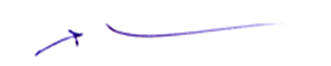 	           ( นายสุรัตน์  จันทราศรี )                               นายกองค์การบริหารส่วนตำบลกุดชุมแสงแผนการรับซื้อขยะรีไซเคิล กองทุนขยะรีไซเคิล ตำบลกุดชุมแสงประจำเดือน กุมภาพันธ์ 2562*หมายเหตุ   กำหนดการอาจมีการเปลี่ยนแปลงได้ตามความเหมาะสมที่ ชย ๗๑๕๐๑/ว	129	   			      	               องค์การบริหารส่วนตำบลกุดชุมแสง								    อำเภอหนองบัวแดง ชย ๓๖๒๑๐           22   กุมภาพันธ์  ๒๕62เรื่อง	แจ้งแผนดำเนินงานรับซื้อขยะรีไซเคิลเรียน	กำนัน/ผู้ใหญ่บ้าน/สมาชิกองค์การบริหารส่วนตำบลกุดชุมแสงสิ่งที่แนบมาด้วย  ๑.  แผนการดำเนินงานรับซื้อขยะรีไซเคิล                                      จำนวน  ๑  ฉบับ                     ๒.  บัญชีรายชื่อสมาชิกกองทุนขยะรีไซเคิล (ที่เสียชีวิต)                      จำนวน  ๑  ฉบับ	ตามที่  องค์การบริหารส่วนตำบลกุดชุมแสง  โดย  กองทุนหลักประกันสุขภาพระดับท้องถิ่นหรือพื้นที่ตำบลกุดชุมแสง  ได้ดำเนินโครงการ  สิ่งแวดล้อมดี  ชีวีมีสุข  ทุกชุมชนน่าอยู่  น่าอาศัย  (ชุมชนปลอดขยะ)  ปี  ๒๕๕๖  ขึ้น  โดยมีการจัดตั้งกองทุนขยะรีไซเคิลพร้อมทั้งบริการ  ออกรับซื้อขยะรีไซเคิลในทุกหมู่บ้าน  ซึ่งได้ดำเนินการไปแล้วตั้งแต่เดือนสิงหาคม  ๒๕๕๖ – กุมภาพันธ์  ๒๕62  แล้วนั้น           เพื่อให้ดำเนินงานตามโครงการดังกล่าวเป็นไปด้วยความเรียบร้อย  องค์การบริหารส่วนตำบลกุดชุมแสง  จึงขอส่งแผนการดำเนินงานรับซื้อขยะรีไซเคิล  ประจำเดือน  มีนาคม  ๒๕62  มาเพื่อขอความร่วมมือให้ท่านประชาสัมพันธ์ให้ประชาชนในหมู่บ้านของท่านทราบรายละเอียด  ตามเอกสารที่แนบมาท้ายนี้  หวังว่าคงได้รับความร่วมมือ  จากท่านด้วยดีเช่นเคย  ขอขอบคุณมา  ณ  โอกาสนี้             จึงเรียนมาเพื่อโปรดพิจารณาดำเนินการต่อไป                                                               ขอแสดงความนับถือ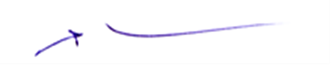 	           ( นายสุรัตน์  จันทราศรี )                               นายกองค์การบริหารส่วนตำบลกุดชุมแสงแผนการรับซื้อขยะรีไซเคิล กองทุนขยะรีไซเคิล ตำบลกุดชุมแสงประจำเดือน มีนาคม 2562*หมายเหตุ   กำหนดการอาจมีการเปลี่ยนแปลงได้ตามความเหมาะสมบัญชีรายชื่อสมาชิก กองทุนขยะรีไซเคิล (ที่เสียชีวิต)ภายในเดือน กุมภาพันธ์ 2562*หมายเหตุ หักเงินค่าฌาปนกิจสมาชิกกองทุนขยะรีไซเคิล ศพละ 20 บาทที่ ชย ๗๑๕๐๑/ว	213	   			      	               องค์การบริหารส่วนตำบลกุดชุมแสง								    อำเภอหนองบัวแดง ชย ๓๖๒๑๐          26    มีนาคม  ๒๕62เรื่อง	แจ้งแผนดำเนินงานรับซื้อขยะรีไซเคิลเรียน	กำนัน/ผู้ใหญ่บ้าน/สมาชิกองค์การบริหารส่วนตำบลกุดชุมแสงสิ่งที่แนบมาด้วย  ๑.  แผนการดำเนินงานรับซื้อขยะรีไซเคิล                                      จำนวน  ๑  ฉบับ                     ๒.  บัญชีรายชื่อสมาชิกกองทุนขยะรีไซเคิล (ที่เสียชีวิต)                      จำนวน  ๑  ฉบับ	ตามที่  องค์การบริหารส่วนตำบลกุดชุมแสง  โดย  กองทุนหลักประกันสุขภาพระดับท้องถิ่นหรือพื้นที่ตำบลกุดชุมแสง  ได้ดำเนินโครงการ  สิ่งแวดล้อมดี  ชีวีมีสุข  ทุกชุมชนน่าอยู่  น่าอาศัย  (ชุมชนปลอดขยะ)  ปี  ๒๕๕๖  ขึ้น  โดยมีการจัดตั้งกองทุนขยะรีไซเคิลพร้อมทั้งบริการ  ออกรับซื้อขยะรีไซเคิลในทุกหมู่บ้าน  ซึ่งได้ดำเนินการไปแล้วตั้งแต่เดือนสิงหาคม  ๒๕๕๖ – กุมภาพันธ์  ๒๕62  แล้วนั้น           เพื่อให้ดำเนินงานตามโครงการดังกล่าวเป็นไปด้วยความเรียบร้อย  องค์การบริหารส่วนตำบลกุดชุมแสง  จึงขอส่งแผนการดำเนินงานรับซื้อขยะรีไซเคิล  ประจำเดือน  เมษายน  ๒๕62  มาเพื่อขอความร่วมมือให้ท่านประชาสัมพันธ์ให้ประชาชนในหมู่บ้านของท่านทราบรายละเอียด  ตามเอกสารที่แนบมาท้ายนี้  หวังว่าคงได้รับความร่วมมือ  จากท่านด้วยดีเช่นเคย  ขอขอบคุณมา  ณ  โอกาสนี้             จึงเรียนมาเพื่อโปรดพิจารณาดำเนินการต่อไป                                                               ขอแสดงความนับถือ	           ( นายสุรัตน์  จันทราศรี )                               นายกองค์การบริหารส่วนตำบลกุดชุมแสงแผนการรับซื้อขยะรีไซเคิล กองทุนขยะรีไซเคิล ตำบลกุดชุมแสงประจำเดือน เมษายน 2562*หมายเหตุ   กำหนดการอาจมีการเปลี่ยนแปลงได้ตามความเหมาะสมบัญชีรายชื่อสมาชิก กองทุนขยะรีไซเคิล (ที่เสียชีวิต)ภายในเดือน มีนาคม 2562*หมายเหตุ หักเงินค่าฌาปนกิจสมาชิกกองทุนขยะรีไซเคิล ศพละ 20 บาทที่ ชย ๗๑๕๐๑/ว280		   			      	    องค์การบริหารส่วนตำบลกุดชุมแสง								    อำเภอหนองบัวแดง ชย ๓๖๒๑๐           29    เมษายน  ๒๕62เรื่อง	แจ้งแผนดำเนินงานรับซื้อขยะรีไซเคิลเรียน	กำนัน/ผู้ใหญ่บ้าน/สมาชิกองค์การบริหารส่วนตำบลกุดชุมแสงสิ่งที่แนบมาด้วย  ๑.  แผนการดำเนินงานรับซื้อขยะรีไซเคิล                                      จำนวน  ๑  ฉบับ                     ๒.  บัญชีรายชื่อสมาชิกกองทุนขยะรีไซเคิล (ที่เสียชีวิต)                      จำนวน  ๑  ฉบับ	ตามที่  องค์การบริหารส่วนตำบลกุดชุมแสง  โดย  กองทุนหลักประกันสุขภาพระดับท้องถิ่นหรือพื้นที่ตำบลกุดชุมแสง  ได้ดำเนินโครงการ  สิ่งแวดล้อมดี  ชีวีมีสุข  ทุกชุมชนน่าอยู่  น่าอาศัย  (ชุมชนปลอดขยะ)  ปี  ๒๕๕๖  ขึ้น  โดยมีการจัดตั้งกองทุนขยะรีไซเคิลพร้อมทั้งบริการ  ออกรับซื้อขยะรีไซเคิลในทุกหมู่บ้าน  ซึ่งได้ดำเนินการไปแล้วตั้งแต่เดือนสิงหาคม  ๒๕๕๖ – เมษายน  ๒๕62  แล้วนั้น           เพื่อให้ดำเนินงานตามโครงการดังกล่าวเป็นไปด้วยความเรียบร้อย  องค์การบริหารส่วนตำบลกุดชุมแสง  จึงขอส่งแผนการดำเนินงานรับซื้อขยะรีไซเคิล  ประจำเดือน  พฤษภาคม  ๒๕62  มาเพื่อขอความร่วมมือให้ท่านประชาสัมพันธ์ให้ประชาชนในหมู่บ้านของท่านทราบรายละเอียด  ตามเอกสารที่แนบมาท้ายนี้  หวังว่าคงได้รับความร่วมมือ  จากท่านด้วยดีเช่นเคย  ขอขอบคุณมา  ณ  โอกาสนี้             จึงเรียนมาเพื่อโปรดพิจารณาดำเนินการต่อไป                                                               ขอแสดงความนับถือ	           ( นายสุรัตน์  จันทราศรี )                               นายกองค์การบริหารส่วนตำบลกุดชุมแสงแผนการรับซื้อขยะรีไซเคิล กองทุนขยะรีไซเคิล ตำบลกุดชุมแสงประจำเดือน พฤษภาคม 2562		*หมายเหตุ   กำหนดการอาจมีการเปลี่ยนแปลงได้ตามความเหมาะสมบัญชีรายชื่อสมาชิก กองทุนขยะรีไซเคิล (ที่เสียชีวิต)ภายในเดือน เมษายน 2562*หมายเหตุ หักเงินค่าฌาปนกิจสมาชิกกองทุนขยะรีไซเคิล ศพละ 20 บาทที่ ชย ๗๑๕๐๑/ว361		   			      	    องค์การบริหารส่วนตำบลกุดชุมแสง								    อำเภอหนองบัวแดง ชย ๓๖๒๑๐           30     พฤษภาคม  ๒๕62เรื่อง	แจ้งแผนดำเนินงานรับซื้อขยะรีไซเคิลเรียน	กำนัน/ผู้ใหญ่บ้าน/สมาชิกองค์การบริหารส่วนตำบลกุดชุมแสงสิ่งที่แนบมาด้วย  ๑.  แผนการดำเนินงานรับซื้อขยะรีไซเคิล                                      จำนวน  ๑  ฉบับ                     ๒.  บัญชีรายชื่อสมาชิกกองทุนขยะรีไซเคิล (ที่เสียชีวิต)                      จำนวน  ๑  ฉบับ	ตามที่  องค์การบริหารส่วนตำบลกุดชุมแสง  โดย  กองทุนหลักประกันสุขภาพระดับท้องถิ่นหรือพื้นที่ตำบลกุดชุมแสง  ได้ดำเนินโครงการ  สิ่งแวดล้อมดี  ชีวีมีสุข  ทุกชุมชนน่าอยู่  น่าอาศัย  (ชุมชนปลอดขยะ)  ปี  ๒๕๕๖  ขึ้น  โดยมีการจัดตั้งกองทุนขยะรีไซเคิลพร้อมทั้งบริการ  ออกรับซื้อขยะรีไซเคิลในทุกหมู่บ้าน  ซึ่งได้ดำเนินการไปแล้วตั้งแต่เดือนสิงหาคม  ๒๕๕๖ – พฤษภาคม ๒๕62  แล้วนั้น           เพื่อให้ดำเนินงานตามโครงการดังกล่าวเป็นไปด้วยความเรียบร้อย  องค์การบริหารส่วนตำบลกุดชุมแสง  จึงขอส่งแผนการดำเนินงานรับซื้อขยะรีไซเคิล  ประจำเดือน  มิถุนายน  ๒๕62  มาเพื่อขอความร่วมมือให้ท่านประชาสัมพันธ์ให้ประชาชนในหมู่บ้านของท่านทราบรายละเอียด  ตามเอกสารที่แนบมาท้ายนี้  หวังว่าคงได้รับความร่วมมือ  จากท่านด้วยดีเช่นเคย  ขอขอบคุณมา  ณ  โอกาสนี้             จึงเรียนมาเพื่อโปรดพิจารณาดำเนินการต่อไป                                                               ขอแสดงความนับถือ	           ( นายสุรัตน์  จันทราศรี )                               นายกองค์การบริหารส่วนตำบลกุดชุมแสงแผนการรับซื้อขยะรีไซเคิล กองทุนขยะรีไซเคิล ตำบลกุดชุมแสงประจำเดือน มิถุนายน 2562		*หมายเหตุ   กำหนดการอาจมีการเปลี่ยนแปลงได้ตามความเหมาะสมบัญชีรายชื่อสมาชิก กองทุนขยะรีไซเคิล (ที่เสียชีวิต)ภายในเดือน พฤษภาคม 2562*หมายเหตุ หักเงินค่าฌาปนกิจสมาชิกกองทุนขยะรีไซเคิล ศพละ 20 บาทที่ ชย ๗๑๕๐๑/ว412		   			      	    องค์การบริหารส่วนตำบลกุดชุมแสง								    อำเภอหนองบัวแดง ชย ๓๖๒๑๐          27    มิถุนายน  ๒๕62เรื่อง	แจ้งแผนดำเนินงานรับซื้อขยะรีไซเคิลเรียน	กำนัน/ผู้ใหญ่บ้าน/สมาชิกองค์การบริหารส่วนตำบลกุดชุมแสงสิ่งที่แนบมาด้วย  ๑.  แผนการดำเนินงานรับซื้อขยะรีไซเคิล                                      จำนวน  ๑  ฉบับ                     ๒.  บัญชีรายชื่อสมาชิกกองทุนขยะรีไซเคิล (ที่เสียชีวิต)                      จำนวน  ๑  ฉบับ	ตามที่  องค์การบริหารส่วนตำบลกุดชุมแสง  โดย  กองทุนหลักประกันสุขภาพระดับท้องถิ่นหรือพื้นที่ตำบลกุดชุมแสง  ได้ดำเนินโครงการ  สิ่งแวดล้อมดี  ชีวีมีสุข  ทุกชุมชนน่าอยู่  น่าอาศัย  (ชุมชนปลอดขยะ)  ปี  ๒๕๕๖  ขึ้น  โดยมีการจัดตั้งกองทุนขยะรีไซเคิลพร้อมทั้งบริการ  ออกรับซื้อขยะรีไซเคิลในทุกหมู่บ้าน  ซึ่งได้ดำเนินการไปแล้วตั้งแต่เดือนสิงหาคม  ๒๕๕๖ – มิถุนายน  ๒๕62  แล้วนั้น           เพื่อให้ดำเนินงานตามโครงการดังกล่าวเป็นไปด้วยความเรียบร้อย  องค์การบริหารส่วนตำบลกุดชุมแสง  จึงขอส่งแผนการดำเนินงานรับซื้อขยะรีไซเคิล  ประจำเดือน  กรกฎาคม  ๒๕62  มาเพื่อขอความร่วมมือให้ท่านประชาสัมพันธ์ให้ประชาชนในหมู่บ้านของท่านทราบรายละเอียด  ตามเอกสารที่แนบมาท้ายนี้  หวังว่าคงได้รับความร่วมมือ  จากท่านด้วยดีเช่นเคย  ขอขอบคุณมา  ณ  โอกาสนี้             จึงเรียนมาเพื่อโปรดพิจารณาดำเนินการต่อไป                                                               ขอแสดงความนับถือ	           ( นายสุรัตน์  จันทราศรี )                               นายกองค์การบริหารส่วนตำบลกุดชุมแสงแผนการรับซื้อขยะรีไซเคิล กองทุนขยะรีไซเคิล ตำบลกุดชุมแสงประจำเดือน กรกฎาคม 2562		*หมายเหตุ   กำหนดการอาจมีการเปลี่ยนแปลงได้ตามความเหมาะสมบัญชีรายชื่อสมาชิก กองทุนขยะรีไซเคิล (ที่เสียชีวิต)ภายในเดือน มิถุนายน 2562*หมายเหตุ หักเงินค่าฌาปนกิจสมาชิกกองทุนขยะรีไซเคิล ศพละ 20 บาทที่ ชย ๗๑๕๐๑/ว501		   			      	    องค์การบริหารส่วนตำบลกุดชุมแสง								    อำเภอหนองบัวแดง ชย ๓๖๒๑๐           30     กรกฎคม  ๒๕62เรื่อง	แจ้งแผนดำเนินงานรับซื้อขยะรีไซเคิลเรียน	กำนัน/ผู้ใหญ่บ้าน/สมาชิกองค์การบริหารส่วนตำบลกุดชุมแสงสิ่งที่แนบมาด้วย  ๑.  แผนการดำเนินงานรับซื้อขยะรีไซเคิล                                      จำนวน  ๑  ฉบับ                     ๒.  บัญชีรายชื่อสมาชิกกองทุนขยะรีไซเคิล (ที่เสียชีวิต)                      จำนวน  ๑  ฉบับ	ตามที่  องค์การบริหารส่วนตำบลกุดชุมแสง  โดย  กองทุนหลักประกันสุขภาพระดับท้องถิ่นหรือพื้นที่ตำบลกุดชุมแสง  ได้ดำเนินโครงการ  สิ่งแวดล้อมดี  ชีวีมีสุข  ทุกชุมชนน่าอยู่  น่าอาศัย  (ชุมชนปลอดขยะ)  ปี  ๒๕๕๖  ขึ้น  โดยมีการจัดตั้งกองทุนขยะรีไซเคิลพร้อมทั้งบริการ  ออกรับซื้อขยะรีไซเคิลในทุกหมู่บ้าน  ซึ่งได้ดำเนินการไปแล้วตั้งแต่เดือนสิงหาคม  ๒๕๕๖ – กรกฎาคม  ๒๕62  แล้วนั้น           เพื่อให้ดำเนินงานตามโครงการดังกล่าวเป็นไปด้วยความเรียบร้อย  องค์การบริหารส่วนตำบลกุดชุมแสง  จึงขอส่งแผนการดำเนินงานรับซื้อขยะรีไซเคิล  ประจำเดือน  สิงหาคม  ๒๕62  มาเพื่อขอความร่วมมือให้ท่านประชาสัมพันธ์ให้ประชาชนในหมู่บ้านของท่านทราบรายละเอียด  ตามเอกสารที่แนบมาท้ายนี้  หวังว่าคงได้รับความร่วมมือ  จากท่านด้วยดีเช่นเคย  ขอขอบคุณมา  ณ  โอกาสนี้             จึงเรียนมาเพื่อโปรดพิจารณาดำเนินการต่อไป                                                               ขอแสดงความนับถือ	           ( นายสุรัตน์  จันทราศรี )                               นายกองค์การบริหารส่วนตำบลกุดชุมแสงแผนการรับซื้อขยะรีไซเคิล กองทุนขยะรีไซเคิล ตำบลกุดชุมแสงประจำเดือน สิงหาคม 2562		*หมายเหตุ   กำหนดการอาจมีการเปลี่ยนแปลงได้ตามความเหมาะสมบัญชีรายชื่อสมาชิก กองทุนขยะรีไซเคิล (ที่เสียชีวิต)ภายในเดือน กรกฎาคม 2562*หมายเหตุ หักเงินค่าฌาปนกิจสมาชิกกองทุนขยะรีไซเคิล ศพละ 20 บาทที่ ชย ๗๑๕๐๑/ว	585	   			      	               องค์การบริหารส่วนตำบลกุดชุมแสง								    อำเภอหนองบัวแดง ชย ๓๖๒๑๐           29     สิงหาคม  ๒๕62เรื่อง	แจ้งแผนดำเนินงานรับซื้อขยะรีไซเคิลเรียน	กำนัน/ผู้ใหญ่บ้าน/สมาชิกองค์การบริหารส่วนตำบลกุดชุมแสงสิ่งที่แนบมาด้วย  ๑.  แผนการดำเนินงานรับซื้อขยะรีไซเคิล                                      จำนวน  ๑  ฉบับ                     ๒.  บัญชีรายชื่อสมาชิกกองทุนขยะรีไซเคิล (ที่เสียชีวิต)                      จำนวน  ๑  ฉบับ	ตามที่  องค์การบริหารส่วนตำบลกุดชุมแสง  โดย  กองทุนหลักประกันสุขภาพระดับท้องถิ่นหรือพื้นที่ตำบลกุดชุมแสง  ได้ดำเนินโครงการ  สิ่งแวดล้อมดี  ชีวีมีสุข  ทุกชุมชนน่าอยู่  น่าอาศัย  (ชุมชนปลอดขยะ)  ปี  ๒๕๕๖  ขึ้น  โดยมีการจัดตั้งกองทุนขยะรีไซเคิลพร้อมทั้งบริการ  ออกรับซื้อขยะรีไซเคิลในทุกหมู่บ้าน  ซึ่งได้ดำเนินการไปแล้วตั้งแต่เดือนสิงหาคม  ๒๕๕๖ – สิงหาคม  ๒๕62  แล้วนั้น           เพื่อให้ดำเนินงานตามโครงการดังกล่าวเป็นไปด้วยความเรียบร้อย  องค์การบริหารส่วนตำบลกุดชุมแสง  จึงขอส่งแผนการดำเนินงานรับซื้อขยะรีไซเคิล  ประจำเดือน  กันยายน  ๒๕62  มาเพื่อขอความร่วมมือให้ท่านประชาสัมพันธ์ให้ประชาชนในหมู่บ้านของท่านทราบรายละเอียด  ตามเอกสารที่แนบมาท้ายนี้  หวังว่าคงได้รับความร่วมมือ  จากท่านด้วยดีเช่นเคย  ขอขอบคุณมา  ณ  โอกาสนี้             จึงเรียนมาเพื่อโปรดพิจารณาดำเนินการต่อไป                                                               ขอแสดงความนับถือ	           ( นายสุรัตน์  จันทราศรี )                               นายกองค์การบริหารส่วนตำบลกุดชุมแสงแผนการรับซื้อขยะรีไซเคิล กองทุนขยะรีไซเคิล ตำบลกุดชุมแสงประจำเดือน กันยายน 2562		*หมายเหตุ   กำหนดการอาจมีการเปลี่ยนแปลงได้ตามความเหมาะสม                      - วันที่ 2 มีคณะศึกษาดูงานมาศึกษาดูงานกองทุนขยะรีไซเคิลบัญชีรายชื่อสมาชิก กองทุนขยะรีไซเคิล (ที่เสียชีวิต)ภายในเดือน สิงหาคม 2562*หมายเหตุ หักเงินค่าฌาปนกิจสมาชิกกองทุนขยะรีไซเคิล ศพละ 20 บาทที่ ชย ๗๑๕๐๑/ว681	   			      	               องค์การบริหารส่วนตำบลกุดชุมแสง								    อำเภอหนองบัวแดง ชย ๓๖๒๑๐           26     กันยายน  ๒๕62เรื่อง	แจ้งแผนดำเนินงานรับซื้อขยะรีไซเคิลเรียน	กำนัน/ผู้ใหญ่บ้าน/สมาชิกองค์การบริหารส่วนตำบลกุดชุมแสงสิ่งที่แนบมาด้วย  ๑.  แผนการดำเนินงานรับซื้อขยะรีไซเคิล                                      จำนวน  ๑  ฉบับ                     ๒.  บัญชีรายชื่อสมาชิกกองทุนขยะรีไซเคิล (ที่เสียชีวิต)                      จำนวน  ๑  ฉบับ	ตามที่  องค์การบริหารส่วนตำบลกุดชุมแสง  โดย  กองทุนหลักประกันสุขภาพระดับท้องถิ่นหรือพื้นที่ตำบลกุดชุมแสง  ได้ดำเนินโครงการ  สิ่งแวดล้อมดี  ชีวีมีสุข  ทุกชุมชนน่าอยู่  น่าอาศัย  (ชุมชนปลอดขยะ)  ปี  ๒๕๕๖  ขึ้น  โดยมีการจัดตั้งกองทุนขยะรีไซเคิลพร้อมทั้งบริการ  ออกรับซื้อขยะรีไซเคิลในทุกหมู่บ้าน  ซึ่งได้ดำเนินการไปแล้วตั้งแต่เดือนสิงหาคม  ๒๕๕๖ – กันยายน  ๒๕62  แล้วนั้น           เพื่อให้ดำเนินงานตามโครงการดังกล่าวเป็นไปด้วยความเรียบร้อย  องค์การบริหารส่วนตำบลกุดชุมแสง  จึงขอส่งแผนการดำเนินงานรับซื้อขยะรีไซเคิล  ประจำเดือน  ตุลาคม  ๒๕62  มาเพื่อขอความร่วมมือให้ท่านประชาสัมพันธ์ให้ประชาชนในหมู่บ้านของท่านทราบรายละเอียด  ตามเอกสารที่แนบมาท้ายนี้  หวังว่าคงได้รับความร่วมมือ  จากท่านด้วยดีเช่นเคย  ขอขอบคุณมา  ณ  โอกาสนี้             จึงเรียนมาเพื่อโปรดพิจารณาดำเนินการต่อไป                                                               ขอแสดงความนับถือ	           ( นายสุรัตน์  จันทราศรี )                               นายกองค์การบริหารส่วนตำบลกุดชุมแสงแผนการรับซื้อขยะรีไซเคิล กองทุนขยะรีไซเคิล ตำบลกุดชุมแสงประจำเดือน ตุลาคม 2562*หมายเหตุ   กำหนดการอาจมีการเปลี่ยนแปลงได้ตามความเหมาะสมบัญชีรายชื่อสมาชิก กองทุนขยะรีไซเคิล (ที่เสียชีวิต)ภายในเดือน กันยายน 2562*หมายเหตุ หักเงินค่าฌาปนกิจสมาชิกกองทุนขยะรีไซเคิล ศพละ 20 บาทที่ ชย ๗๑๕๐๑/ว728		   			      	    องค์การบริหารส่วนตำบลกุดชุมแสง								    อำเภอหนองบัวแดง ชย ๓๖๒๑๐          29     ตุลาคม  ๒๕62เรื่อง	แจ้งแผนดำเนินงานรับซื้อขยะรีไซเคิลเรียน	กำนัน/ผู้ใหญ่บ้าน/สมาชิกองค์การบริหารส่วนตำบลกุดชุมแสงสิ่งที่แนบมาด้วย  ๑.  แผนการดำเนินงานรับซื้อขยะรีไซเคิล                                      จำนวน  ๑  ฉบับ                     ๒.  บัญชีรายชื่อสมาชิกกองทุนขยะรีไซเคิล (ที่เสียชีวิต)                      จำนวน  ๑  ฉบับ	ตามที่  องค์การบริหารส่วนตำบลกุดชุมแสง  โดย  กองทุนหลักประกันสุขภาพระดับท้องถิ่นหรือพื้นที่ตำบลกุดชุมแสง  ได้ดำเนินโครงการ  สิ่งแวดล้อมดี  ชีวีมีสุข  ทุกชุมชนน่าอยู่  น่าอาศัย  (ชุมชนปลอดขยะ)  ปี  ๒๕๕๖  ขึ้น  โดยมีการจัดตั้งกองทุนขยะรีไซเคิลพร้อมทั้งบริการ  ออกรับซื้อขยะรีไซเคิลในทุกหมู่บ้าน  ซึ่งได้ดำเนินการไปแล้วตั้งแต่เดือนสิงหาคม  ๒๕๕๖ – ตุลาคม  ๒๕62  แล้วนั้น           เพื่อให้ดำเนินงานตามโครงการดังกล่าวเป็นไปด้วยความเรียบร้อย  องค์การบริหารส่วนตำบลกุดชุมแสง  จึงขอส่งแผนการดำเนินงานรับซื้อขยะรีไซเคิล  ประจำเดือน  พฤศจิกายน  ๒๕62  มาเพื่อขอความร่วมมือให้ท่านประชาสัมพันธ์ให้ประชาชนในหมู่บ้านของท่านทราบรายละเอียด  ตามเอกสารที่แนบมาท้ายนี้  หวังว่าคงได้รับความร่วมมือ  จากท่านด้วยดีเช่นเคย  ขอขอบคุณมา  ณ  โอกาสนี้             จึงเรียนมาเพื่อโปรดพิจารณาดำเนินการต่อไป                                                               ขอแสดงความนับถือ	           ( นายสุรัตน์  จันทราศรี )                               นายกองค์การบริหารส่วนตำบลกุดชุมแสงแผนการรับซื้อขยะรีไซเคิล กองทุนขยะรีไซเคิล ตำบลกุดชุมแสงประจำเดือน พฤศจิกายน 2562	*หมายเหตุ   กำหนดการอาจมีการเปลี่ยนแปลงได้ตามความเหมาะสมบัญชีรายชื่อสมาชิก กองทุนขยะรีไซเคิล (ที่เสียชีวิต)ภายในเดือน ตุลาคม 2562*หมายเหตุ หักเงินค่าฌาปนกิจสมาชิกกองทุนขยะรีไซเคิล ศพละ 20 บาทที่ ชย ๗๑๕๐๑/ว798		   			      	    องค์การบริหารส่วนตำบลกุดชุมแสง								    อำเภอหนองบัวแดง ชย ๓๖๒๑๐          29   พฤศจิกายน  ๒๕62เรื่อง	แจ้งแผนดำเนินงานรับซื้อขยะรีไซเคิลเรียน	กำนัน/ผู้ใหญ่บ้าน/สมาชิกองค์การบริหารส่วนตำบลกุดชุมแสงสิ่งที่แนบมาด้วย  ๑.  แผนการดำเนินงานรับซื้อขยะรีไซเคิล                                      จำนวน  ๑  ฉบับ                     ๒.  บัญชีรายชื่อสมาชิกกองทุนขยะรีไซเคิล (ที่เสียชีวิต)                      จำนวน  ๑  ฉบับ	ตามที่  องค์การบริหารส่วนตำบลกุดชุมแสง  โดย  กองทุนหลักประกันสุขภาพระดับท้องถิ่นหรือพื้นที่ตำบลกุดชุมแสง  ได้ดำเนินโครงการ  สิ่งแวดล้อมดี  ชีวีมีสุข  ทุกชุมชนน่าอยู่  น่าอาศัย  (ชุมชนปลอดขยะ)  ปี  ๒๕๕๖  ขึ้น  โดยมีการจัดตั้งกองทุนขยะรีไซเคิลพร้อมทั้งบริการ  ออกรับซื้อขยะรีไซเคิลในทุกหมู่บ้าน  ซึ่งได้ดำเนินการไปแล้วตั้งแต่เดือนสิงหาคม  ๒๕๕๖ – พฤศจิกายน  ๒๕62  แล้วนั้น           เพื่อให้ดำเนินงานตามโครงการดังกล่าวเป็นไปด้วยความเรียบร้อย  องค์การบริหารส่วนตำบลกุดชุมแสง  จึงขอส่งแผนการดำเนินงานรับซื้อขยะรีไซเคิล  ประจำเดือน  ธันวาคม  ๒๕62  มาเพื่อขอความร่วมมือให้ท่านประชาสัมพันธ์ให้ประชาชนในหมู่บ้านของท่านทราบรายละเอียด  ตามเอกสารที่แนบมาท้ายนี้  หวังว่าคงได้รับความร่วมมือ  จากท่านด้วยดีเช่นเคย  ขอขอบคุณมา  ณ  โอกาสนี้             จึงเรียนมาเพื่อโปรดพิจารณาดำเนินการต่อไป                                                               ขอแสดงความนับถือ	           ( นายสุรัตน์  จันทราศรี )                               นายกองค์การบริหารส่วนตำบลกุดชุมแสงแผนการรับซื้อขยะรีไซเคิล กองทุนขยะรีไซเคิล ตำบลกุดชุมแสงประจำเดือน ธันวาคม 2562	*หมายเหตุ   กำหนดการอาจมีการเปลี่ยนแปลงได้ตามความเหมาะสมบัญชีรายชื่อสมาชิก กองทุนขยะรีไซเคิล (ที่เสียชีวิต)ภายในเดือน พฤศจิกายน 2562*หมายเหตุ หักเงินค่าฌาปนกิจสมาชิกกองทุนขยะรีไซเคิล ศพละ 20 บาทที่ ชย ๗๑๕๐๑/ว840		   			      	    องค์การบริหารส่วนตำบลกุดชุมแสง								    อำเภอหนองบัวแดง ชย ๓๖๒๑๐          25    ธันวาคม  ๒๕62เรื่อง	แจ้งแผนดำเนินงานรับซื้อขยะรีไซเคิลเรียน	กำนัน/ผู้ใหญ่บ้าน/สมาชิกองค์การบริหารส่วนตำบลกุดชุมแสงสิ่งที่แนบมาด้วย  ๑.  แผนการดำเนินงานรับซื้อขยะรีไซเคิล                                      จำนวน  ๑  ฉบับ                     ๒.  บัญชีรายชื่อสมาชิกกองทุนขยะรีไซเคิล (ที่เสียชีวิต)                      จำนวน  ๑  ฉบับ	ตามที่  องค์การบริหารส่วนตำบลกุดชุมแสง  โดย  กองทุนหลักประกันสุขภาพระดับท้องถิ่นหรือพื้นที่ตำบลกุดชุมแสง  ได้ดำเนินโครงการ  สิ่งแวดล้อมดี  ชีวีมีสุข  ทุกชุมชนน่าอยู่  น่าอาศัย  (ชุมชนปลอดขยะ)  ปี  ๒๕๕๖  ขึ้น  โดยมีการจัดตั้งกองทุนขยะรีไซเคิลพร้อมทั้งบริการ  ออกรับซื้อขยะรีไซเคิลในทุกหมู่บ้าน  ซึ่งได้ดำเนินการไปแล้วตั้งแต่เดือนสิงหาคม  ๒๕๕๖ – ธันวาคม  ๒562  แล้วนั้น           เพื่อให้ดำเนินงานตามโครงการดังกล่าวเป็นไปด้วยความเรียบร้อย  องค์การบริหารส่วนตำบลกุดชุมแสง  จึงขอส่งแผนการดำเนินงานรับซื้อขยะรีไซเคิล  ประจำเดือน  มกราคม  ๒๕63  มาเพื่อขอความร่วมมือให้ท่านประชาสัมพันธ์ให้ประชาชนในหมู่บ้านของท่านทราบรายละเอียด  ตามเอกสารที่แนบมาท้ายนี้  หวังว่าคงได้รับความร่วมมือ  จากท่านด้วยดีเช่นเคย  ขอขอบคุณมา  ณ  โอกาสนี้             จึงเรียนมาเพื่อโปรดพิจารณาดำเนินการต่อไป                                                               ขอแสดงความนับถือ	           ( นายสุรัตน์  จันทราศรี )                               นายกองค์การบริหารส่วนตำบลกุดชุมแสงแผนการรับซื้อขยะรีไซเคิล กองทุนขยะรีไซเคิล ตำบลกุดชุมแสงประจำเดือน มกราคม 2563	*หมายเหตุ   กำหนดการอาจมีการเปลี่ยนแปลงได้ตามความเหมาะสมบัญชีรายชื่อสมาชิก กองทุนขยะรีไซเคิล (ที่เสียชีวิต)ภายในเดือน ธันวาคม 2562*หมายเหตุ หักเงินค่าฌาปนกิจสมาชิกกองทุนขยะรีไซเคิล ศพละ 20 บาทวัน เดือน ปีสถานที่รับซื้อเวลา2/01/2562ศาลากลางบ้านโนนชุมแสง หมู่ 1408:30-12:003/01/2562ศาลากลางบ้านคลองชุมแสง หมู่ 1708:30-12:004/01/2562ศาลากลางบ้านกุดชุมแสง หมู่ 308:30-12:007/01/2562ศาลากลางบ้านนาชุมแสง หมู่ 908:30-12:008/01/2562ศาลากลางบ้านหนองชุมแสง หมู่ 1308:30-12:009/01/2562ศาลากลางบ้านหนองหอย หมู่ 408:30-10:009/01/2562ศาลา SML บ้านหนองหอยเหนือ หมู่ 1010:00-12:0010/012562ศาลา SML บ้านหนองลุมพุก หมู่ 6/1608:30-10:0010/01/2562ศาลาประชาคมบ้านโชคอำนวย หมู่ 710:00-11:0010/01/2562ศาลาประชาคมบ้านหนองแก หมู่ 511:00-12:0011/012562ศาลากลาบ้านนาคานหัก หมู่ 108:30-10:0011/01/2562ศาลากลางบ้านชุมชนพัฒนา หมู่ 1110:00-12:0014/01/2562ศาลากลางบ้านนาสมบรูณ์ หมู่ 8/12/1508:30-12:0015/01/2562ศาลากลางบ้านทุ่งแลนคา หมู่ 2/1808:30-12:00                       บัญชีรายชื่อสมาชิก  กองทุนขยะรีไซเคิล (ที่เสียชีวิต)                       บัญชีรายชื่อสมาชิก  กองทุนขยะรีไซเคิล (ที่เสียชีวิต)                                    ภายในเดือน  ธันวาคม    2561ลำดับที่ชื่อ-สกุลที่อยู่วัน/เดือน/ปีที่เสียชีวิตหมายเหตุ1นายเรียง  เฮ้ากอก67 หมู่ 1815/12/25612นายมุข  ชาญชำนิ64 หมู่ 1718/12/2561วัน เดือน ปีสถานที่รับซื้อเวลา1/02/2562ศาลากลางบ้านโนนชุมแสง หมู่ 1408:30-12:004/02/2562ศาลากลางบ้านคลองชุมแสง หมู่ 1708:30-12:005/02/2562ศาลากลางบ้านกุดชุมแสง หมู่ 308:30-12:006/02/2562ศาลากลางบ้านนาชุมแสง หมู่ 908:30-12:007/02/2562ศาลากลางบ้านหนองชุมแสง หมู่ 1308:30-12:008/02/2562ศาลากลางบ้านหนองหอย หมู่ 408:30-10:008/02/2562ศาลา SML บ้านหนองหอยเหนือ หมู่ 1010:00-12:0011/02/2562ศาลา SML บ้านหนองลุมพุก หมู่ 6/1608:30-11:0011/02/2562ศาลาประชาคมบ้านโชคอำนวย หมู่ 711:00-12:0011/02/2562ศาลาประชาคมบ้านหนองแก หมู่ 513:00-14:0012/022562ศาลากลาบ้านนาคานหัก หมู่ 108:30-10:0012/02/2562ศาลากลางบ้านชุมชนพัฒนา หมู่ 1110:00-12:0013/02/2562ศาลากลางบ้านนาสมบรูณ์ หมู่ 8/12/1508:30-12:0014/02/2562ศาลากลางบ้านทุ่งแลนคา หมู่ 2/1808:30-12:00                       บัญชีรายชื่อสมาชิก  กองทุนขยะรีไซเคิล (ที่เสียชีวิต)                       บัญชีรายชื่อสมาชิก  กองทุนขยะรีไซเคิล (ที่เสียชีวิต)                       บัญชีรายชื่อสมาชิก  กองทุนขยะรีไซเคิล (ที่เสียชีวิต)                       บัญชีรายชื่อสมาชิก  กองทุนขยะรีไซเคิล (ที่เสียชีวิต)                       บัญชีรายชื่อสมาชิก  กองทุนขยะรีไซเคิล (ที่เสียชีวิต)                            ภายในเดือน  มกราคม  2562                            ภายในเดือน  มกราคม  2562                            ภายในเดือน  มกราคม  2562                            ภายในเดือน  มกราคม  2562ลำดับที่ชื่อ - สกุลที่อยู่วัน/เดือน/ปีหมายเหตุที่เสียชีวิต1นางสนั่น สุพิษะ17 หมู่ 42/01/25622นางปุ่น พิทักษ์เชื้อ105 หมู่ 810/01/25623นายสม แก้วเมืองกลาง39 หมู่ 428/01/2562* หมายเหตุ  หักเงินค่าฌาปนกิจสมาชิกกองทุนขยะรีไซเคิล  ศพละ 20  บาท* หมายเหตุ  หักเงินค่าฌาปนกิจสมาชิกกองทุนขยะรีไซเคิล  ศพละ 20  บาท* หมายเหตุ  หักเงินค่าฌาปนกิจสมาชิกกองทุนขยะรีไซเคิล  ศพละ 20  บาท* หมายเหตุ  หักเงินค่าฌาปนกิจสมาชิกกองทุนขยะรีไซเคิล  ศพละ 20  บาทวัน เดือน ปีสถานที่รับซื้อเวลา4/03/2562ศาลากลางบ้านโนนชุมแสง หมู่ 1408:30-12:005/03/2562ศาลากลางบ้านคลองชุมแสง หมู่ 1708:30-12:006/03/2562ศาลากลางบ้านกุดชุมแสง หมู่ 308:30-12:007/03/2562ศาลากลางบ้านนาชุมแสง หมู่ 908:30-12:008/03/2562ศาลากลางบ้านหนองชุมแสง หมู่ 1308:30-12:0011/03/2562ศาลากลางบ้านหนองหอย หมู่ 408:30-10:0011/03/2562ศาลา SML บ้านหนองหอยเหนือ หมู่ 1010:00-12:0012/03/2562ศาลา SML บ้านหนองลุมพุก หมู่ 6/1608:30-11:0012/03/2562ศาลาประชาคมบ้านโชคอำนวย หมู่ 711:00-12:0012/03/2562ศาลาประชาคมบ้านหนองแก หมู่ 513:00-14:0013/03/2562ศาลากลาบ้านนาคานหัก หมู่ 108:30-10:0013/03/2562ศาลากลางบ้านชุมชนพัฒนา หมู่ 1110:00-12:0014/03/2562ศาลากลางบ้านนาสมบรูณ์ หมู่ 8/12/1508:30-12:0015/03/2562ศาลากลางบ้านทุ่งแลนคา หมู่ 2/1808:30-12:00ลำดับที่ชื่อ-สกุลที่อยู่วัน/เดือน/ปี ที่เสียชีวิตหมายเหตุ1นางอยู่ แดงสกุล49 หมู่ 51/02/25622นายกลม สิงห์ลี142 หมู่ 122/02/25623นางหนูงาน คำพิกุล33 หมู่ 1712/02/25624นายสำราญ ล่องศาลา48 หมู่ 1814/02/2562วัน เดือน ปีสถานที่รับซื้อเวลา1/04/2562ศาลากลางบ้านโนนชุมแสง หมู่ 1408:30-12:002/04/2562ศาลากลางบ้านคลองชุมแสง หมู่ 1708:30-12:003/04/2562ศาลากลางบ้านกุดชุมแสง หมู่ 308:30-12:004/04/2562ศาลากลางบ้านนาชุมแสง หมู่ 908:30-12:005/04/2562ศาลากลางบ้านหนองชุมแสง หมู่ 1308:30-12:009/04/2562ศาลากลางบ้านหนองหอย หมู่ 408:30-10:009/04/2562ศาลา SML บ้านหนองหอยเหนือ หมู่ 1010:00-12:0010/04/2562ศาลา SML บ้านหนองลุมพุก หมู่ 6/1608:30-11:0010/04/2562ศาลาประชาคมบ้านโชคอำนวย หมู่ 711:00-12:0010/04/2562ศาลาประชาคมบ้านหนองแก หมู่ 513:00-14:0011/04/2562ศาลากลาบ้านนาคานหัก หมู่ 108:30-10:0011/04/2562ศาลากลางบ้านชุมชนพัฒนา หมู่ 1110:00-12:0017/04/2562ศาลากลางบ้านนาสมบรูณ์ หมู่ 8/12/1508:30-12:0018/04/2562ศาลากลางบ้านทุ่งแลนคา หมู่ 2/1808:30-12:00ลำดับที่ชื่อ-สกุลที่อยู่วัน/เดือน/ปี ที่เสียชีวิตหมายเหตุ1นางตุ่น พรมเดื่อ53 หมู่ 84 มีนาคม 25622นางเบา พระศรี      77 หมู่ 44 มีนาคม 25623นางวันสอง ชาญชำนิ    232 หมู่ 176 มีนาคม 25624นายแสวง ล่องศาลา156 หมู่ 88 มีนาคม 25625นางลำพวน เขิมขันธ์136 หมู่ 314 มีนาคม 25626นางหลงมา แหขุนทด56 หมู่ 1418 มีนาคม 25627นายสมนึก ยงขามป้อม29 หมู่ 1323 มีนาคม 25628นายไล ฦาชา129 หมู่ 1424 มีนาคม 2562วัน เดือน ปีสถานที่รับซื้อเวลา2/05/2562ศาลากลางบ้านโนนชุมแสง หมู่ 1408:30-12:003/05/2562ศาลากลางบ้านคลองชุมแสง หมู่ 1708:30-12:007/05/2562ศาลากลางบ้านกุดชุมแสง หมู่ 308:30-12:008/05/2562ศาลากลางบ้านนาชุมแสง หมู่ 908:30-12:0010/05/2562ศาลากลางบ้านหนองชุมแสง หมู่ 1308:30-12:0013/05/2562ศาลากลางบ้านหนองหอย หมู่ 408:30-10:0013/05/2562ศาลา SML บ้านหนองหอยเหนือ หมู่ 1010:00-12:0014/05/2562ศาลา SML บ้านหนองลุมพุก หมู่ 6/1608:30-11:0014/05/2562ศาลาประชาคมบ้านโชคอำนวย หมู่ 711:00-12:0014/05/2562ศาลาประชาคมบ้านหนองแก หมู่ 513:00-14:0015/05/2562ศาลากลาบ้านนาคานหัก หมู่ 108:30-10:0015/05/2562ศาลากลางบ้านชุมชนพัฒนา หมู่ 1110:00-12:0016/05/2562ศาลากลางบ้านนาสมบรูณ์ หมู่ 8/12/1508:30-12:0017/05/2562ศาลากลางบ้านทุ่งแลนคา หมู่ 2/1808:30-12:00ลำดับที่ชื่อ-สกุลที่อยู่วัน/เดือน/ปี ที่เสียชีวิตหมายเหตุ1นายเลื่อน สมอาจ	49	 หมู่ 142 เมษายน 25622นางสมศรี เกิดมงคล	124 หมู่ 828 เมษายน 2562วัน เดือน ปีสถานที่รับซื้อเวลา4/06/2562ศาลากลางบ้านโนนชุมแสง หมู่ 1408:30-12:005/06/2562ศาลากลางบ้านคลองชุมแสง หมู่ 1708:30-12:006/06/2562ศาลากลางบ้านกุดชุมแสง หมู่ 308:30-12:007/06/2562ศาลากลางบ้านนาชุมแสง หมู่ 908:30-12:0010/06/2562ศาลากลางบ้านหนองชุมแสง หมู่ 1308:30-12:0011/06/2562ศาลากลางบ้านหนองหอย หมู่ 408:30-10:0011/06/2562ศาลา SML บ้านหนองหอยเหนือ หมู่ 1010:00-12:0012/06/2562ศาลา SML บ้านหนองลุมพุก หมู่ 6/1608:30-12:0013/06/2562ศาลาประชาคมบ้านหนองแก หมู่ 508:30-10:3013/06/2562ศาลาประชาคมบ้านโชคอำนวย หมู่ 710:30-12:0014/06/2562ศาลากลาบ้านนาคานหัก หมู่ 108:30-10:0014/06/2562ศาลากลางบ้านชุมชนพัฒนา หมู่ 1110:00-12:0017/06/2562ศาลากลางบ้านนาสมบรูณ์ หมู่ 8/12/1508:30-12:0018/06/2562ศาลากลางบ้านทุ่งแลนคา หมู่ 2/1808:30-12:00ลำดับที่ชื่อ-สกุลที่อยู่วัน/เดือน/ปี ที่เสียชีวิตหมายเหตุ1นายวิลัย วาดวงสี39 หมู่ 1715 พฤษภาคม 2562วัน เดือน ปีสถานที่รับซื้อเวลา1/07/2562ศาลากลางบ้านโนนชุมแสง หมู่ 1408:30-12:002/07/2562ศาลากลางบ้านคลองชุมแสง หมู่ 1708:30-12:003/07/2562ศาลากลางบ้านกุดชุมแสง หมู่ 308:30-12:004/07/2562ศาลากลางบ้านนาชุมแสง หมู่ 908:30-12:005/07/2562ศาลากลางบ้านหนองชุมแสง หมู่ 1308:30-12:008/07/2562ศาลากลางบ้านหนองหอย หมู่ 408:30-10:008/07/2562ศาลา SML บ้านหนองหอยเหนือ หมู่ 1010:00-12:009/07/2562ศาลา SML บ้านหนองลุมพุก หมู่ 6/1608:30-12:0010/07/2562ศาลาประชาคมบ้านหนองแก หมู่ 508:30-10:3010/07/2562ศาลาประชาคมบ้านโชคอำนวย หมู่ 710:30-12:0011/07/2562ศาลากลาบ้านนาคานหัก หมู่ 108:30-10:0011/07/2562ศาลากลางบ้านชุมชนพัฒนา หมู่ 1110:00-12:0012/07/2562ศาลากลางบ้านนาสมบรูณ์ หมู่ 8/12/1508:30-12:0018/07/2562ศาลากลางบ้านทุ่งแลนคา หมู่ 2/1808:30-12:00ลำดับที่ชื่อ-สกุลที่อยู่วัน/เดือน/ปี ที่เสียชีวิตหมายเหตุ1นายหวัน หงษา	177 หมู่ 98 มิถุนายน 25622นางฉลวย ก่อบุญ17 หมู่ 1514 มิถุนายน 2562วัน เดือน ปีสถานที่รับซื้อเวลา1/08/2562ศาลากลางบ้านโนนชุมแสง หมู่ 1408:30-12:002/08/2562ศาลากลางบ้านคลองชุมแสง หมู่ 1708:30-12:005/08/2562ศาลากลางบ้านกุดชุมแสง หมู่ 308:30-12:006/08/2562ศาลากลางบ้านนาชุมแสง หมู่ 908:30-12:007/08/2562ศาลากลางบ้านหนองชุมแสง หมู่ 1308:30-12:008/08/2562ศาลากลางบ้านหนองหอย หมู่ 408:30-10:008/08/2562ศาลา SML บ้านหนองหอยเหนือ หมู่ 1010:00-12:009/08/2562ศาลา SML บ้านหนองลุมพุก หมู่ 6/1608:30-12:0013/08/2562ศาลาประชาคมบ้านหนองแก หมู่ 508:30-10:3013/08/2562ศาลาประชาคมบ้านโชคอำนวย หมู่ 710:30-12:0014/08/2562ศาลากลาบ้านนาคานหัก หมู่ 108:30-10:0014/08/2562ศาลากลางบ้านชุมชนพัฒนา หมู่ 1110:00-12:0015/08/2562ศาลากลางบ้านนาสมบรูณ์ หมู่ 8/12/1508:30-12:0016/08/2562ศาลากลางบ้านทุ่งแลนคา หมู่ 2/1808:30-12:00ลำดับที่ชื่อ-สกุลที่อยู่วัน/เดือน/ปี ที่เสียชีวิตหมายเหตุ1นายโขนง เพ็ชรวิเศษ128 หมู่ 916 กรกฎาคม 25622นายสมภาร มีคำ211 หมู่ 96 กรกฎาคม 2562วัน เดือน ปีสถานที่รับซื้อเวลา		2/09/2562ศาลากลางบ้านโนนชุมแสง หมู่ 1408:30-12:003/09/2562ศาลากลางบ้านคลองชุมแสง หมู่ 1708:30-12:00		4/09/2562ศาลากลางบ้านกุดชุมแสง หมู่ 308:30-12:005/09/2562ศาลากลางบ้านนาชุมแสง หมู่ 908:30-12:006/09/2562ศาลากลางบ้านหนองชุมแสง หมู่ 1308:30-12:009/09/2562ศาลากลางบ้านหนองหอย หมู่ 408:30-10:009/09/2562ศาลา SML บ้านหนองหอยเหนือ หมู่ 1010:00-12:0010/09/2562ศาลา SML บ้านหนองลุมพุก หมู่ 6/1608:30-12:0011/09/2562ศาลาประชาคมบ้านหนองแก หมู่ 508:30-10:3011/09/2562ศาลาประชาคมบ้านโชคอำนวย หมู่ 710:30-12:0012/09/2562ศาลากลาบ้านนาคานหัก หมู่ 108:30-10:0012/09/2562ศาลากลางบ้านชุมชนพัฒนา หมู่ 1110:00-12:0013/09/2562ศาลากลางบ้านนาสมบรูณ์ หมู่ 8/12/1508:30-12:0016/09/2562ศาลากลางบ้านทุ่งแลนคา หมู่ 2/1808:30-12:00ลำดับที่ชื่อ-สกุลที่อยู่วัน/เดือน/ปี ที่เสียชีวิตหมายเหตุ1นายสุรินทร์ เยิงไธสง75 หมู่ 1 4 สิงหาคม 25622นายสวัสดิ์ บรรเทาสุข131/1 หมู่ 329 สิงหาคม 2562วัน เดือน ปีสถานที่รับซื้อเวลา		1/10/2562ศาลากลางบ้านโนนชุมแสง หมู่ 1408:30-12:002/10/2562ศาลากลางบ้านคลองชุมแสง หมู่ 1708:30-12:00		3/10/2562ศาลากลางบ้านกุดชุมแสง หมู่ 308:30-12:004/10/2562ศาลากลางบ้านนาชุมแสง หมู่ 908:30-12:0011/10/2562ศาลากลางบ้านหนองชุมแสง หมู่ 1308:30-12:0015/10/2562ศาลากลางบ้านหนองหอย หมู่ 408:30-10:0015/10/2562ศาลา SML บ้านหนองหอยเหนือ หมู่ 1010:00-12:0016/10/2562ศาลา SML บ้านหนองลุมพุก หมู่ 6/1608:30-12:0017/10/2562ศาลาประชาคมบ้านหนองแก หมู่ 508:30-10:3017/10/2562ศาลาประชาคมบ้านโชคอำนวย หมู่ 710:30-12:0018/10/2562ศาลากลาบ้านนาคานหัก หมู่ 108:30-10:0018/10/2562ศาลากลางบ้านชุมชนพัฒนา หมู่ 1110:00-12:0021/10/2562ศาลากลางบ้านนาสมบรูณ์ หมู่ 8/12/1508:30-12:0022/10/2562ศาลากลางบ้านทุ่งแลนคา หมู่ 2/1808:30-12:00ลำดับที่ชื่อ-สกุลที่อยู่วัน/เดือน/ปี ที่เสียชีวิตหมายเหตุ1นายสมาน จีวรรณ207 หมู่ 95 กันยายน 25622นางหนู ศรีอุดร137 หมู่ 145 กันยายน 2562วัน เดือน ปีสถานที่รับซื้อเวลา		1/11/2562ศาลากลางบ้านโนนชุมแสง หมู่ 1408:30-12:004/11/2562ศาลากลางบ้านคลองชุมแสง หมู่ 1708:30-12:00		5/11/2562ศาลากลางบ้านกุดชุมแสง หมู่ 308:30-12:006/11/2562ศาลากลางบ้านนาชุมแสง หมู่ 908:30-12:007/11/2562ศาลากลางบ้านหนองชุมแสง หมู่ 1308:30-12:008/11/2562ศาลากลางบ้านหนองหอย หมู่ 408:30-10:008/11/2562ศาลา SML บ้านหนองหอยเหนือ หมู่ 1010:00-12:0012/11/2562ศาลา SML บ้านหนองลุมพุก หมู่ 6/1608:30-12:0013/11/2562ศาลาประชาคมบ้านหนองแก หมู่ 508:30-10:3013/11/2562ศาลาประชาคมบ้านโชคอำนวย หมู่ 710:30-12:0014/11/2562ศาลากลาบ้านนาคานหัก หมู่ 108:30-10:0014/11/2562ศาลากลางบ้านชุมชนพัฒนา หมู่ 1110:00-12:0015/11/2562ศาลากลางบ้านนาสมบรูณ์ หมู่ 8/12/1508:30-12:0018/11/2562ศาลากลางบ้านทุ่งแลนคา หมู่ 2/1808:30-12:00ลำดับที่ชื่อ-สกุลที่อยู่วัน/เดือน/ปี ที่เสียชีวิตหมายเหตุ1นายสมบูรณ์ ผองสูงเนิน88 หมู่ 139 ตุลาคม 25622นายศิวพงษ์ เจริญขามป้อม133 หมู่ 14 ตุลาคม 25623นางจีน นนทะปะ25 หมู่ 1817 ตุลาคม 25624นางเบ็ง จอดนอก113 หมู่ 218 ตุลาคม 25625นางวัง คิดสูงเนิน43 หมู่ 1724 ตุลาคม 2562วัน เดือน ปีสถานที่รับซื้อเวลา		2/12/2562ศาลากลางบ้านโนนชุมแสง หมู่ 1408:30-12:004/12/2562ศาลากลางบ้านคลองชุมแสง หมู่ 1708:30-12:006/12/2562ศาลากลางบ้านกุดชุมแสง หมู่ 308:30-12:009/12/2562ศาลากลางบ้านนาชุมแสง หมู่ 908:30-12:0011/12/2562ศาลากลางบ้านหนองชุมแสง หมู่ 1308:30-12:0012/12/2562ศาลากลางบ้านหนองหอย หมู่ 408:30-10:0012/12/2562ศาลา SML บ้านหนองหอยเหนือ หมู่ 1010:00-12:0013/12/2562ศาลา SML บ้านหนองลุมพุก หมู่ 6/1608:30-12:0016/12/2562ศาลาประชาคมบ้านหนองแก หมู่ 508:30-10:3016/12/2562ศาลาประชาคมบ้านโชคอำนวย หมู่ 710:30-12:0017/12/2562ศาลากลาบ้านนาคานหัก หมู่ 108:30-10:0017/12/2562ศาลากลางบ้านชุมชนพัฒนา หมู่ 1110:00-12:0018/12/2562ศาลากลางบ้านนาสมบรูณ์ หมู่ 8/12/1508:30-12:0019/12/2562ศาลากลางบ้านทุ่งแลนคา หมู่ 2/1808:30-12:00ลำดับที่ชื่อ-สกุลที่อยู่วัน/เดือน/ปี ที่เสียชีวิตหมายเหตุ1นางแถว ทุมพลา84 หมู่ 1716 พฤศจิกายน 25622นางแก้ว ประสิทธิ์142 หมู่ 317 พฤศจิกายน 25623นายบุญลอด พรประสิทธิ์67 หมู่ 1022 พฤศจิกายน 25624นายไทยยุทธ หวังดีกลาง227 หมู่ 326 พฤศจิกายน 2562วัน เดือน ปีสถานที่รับซื้อเวลา		3/01/2563ศาลากลางบ้านโนนชุมแสง หมู่ 1408:30-12:006/01/2563ศาลากลางบ้านคลองชุมแสง หมู่ 1708:30-12:007/01/2563ศาลากลางบ้านกุดชุมแสง หมู่ 308:30-12:0010/01/2563ศาลากลางบ้านนาชุมแสง หมู่ 908:30-12:0013/01/2563ศาลากลางบ้านหนองชุมแสง หมู่ 1308:30-12:0014/01/2563ศาลากลางบ้านหนองหอย หมู่ 408:30-10:0014/01/2563ศาลา SML บ้านหนองหอยเหนือ หมู่ 1010:00-12:0015/01/2563ศาลา SML บ้านหนองลุมพุก หมู่ 6/1608:30-12:0016/01/2563ศาลากลาบ้านนาคานหัก หมู่ 108:30-10:0016/01/2563ศาลากลางบ้านชุมชนพัฒนา หมู่ 1110:00-12:0017/01/2563ศาลากลางบ้านนาสมบรูณ์ หมู่ 8/12/1508:30-12:0020/01/2563ศาลากลางบ้านทุ่งแลนคา หมู่ 2/1808:30-12:00ลำดับที่ชื่อ-สกุลที่อยู่วัน/เดือน/ปี ที่เสียชีวิตหมายเหตุ1นางอำนวย ขึ้นนกคุ้ม101 หมู่ 423 ธันวาคม 2562